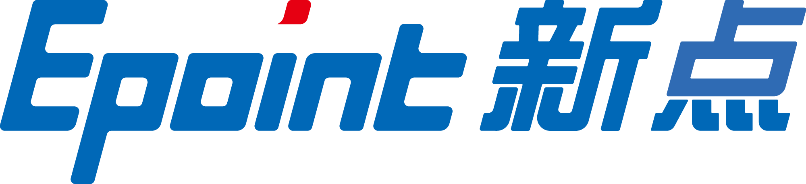 南昌不见面询标系统-评委端操作手册一、不见面询标系统登录功能说明：评委登录询标系统。前置条件：代理确定评委后，评委登录各行业开评标系统。操作步骤：1、专家进入江西省网上开评标系统，此手册以政府采购行业为例。点击右上角“视频会议”按钮，如下图：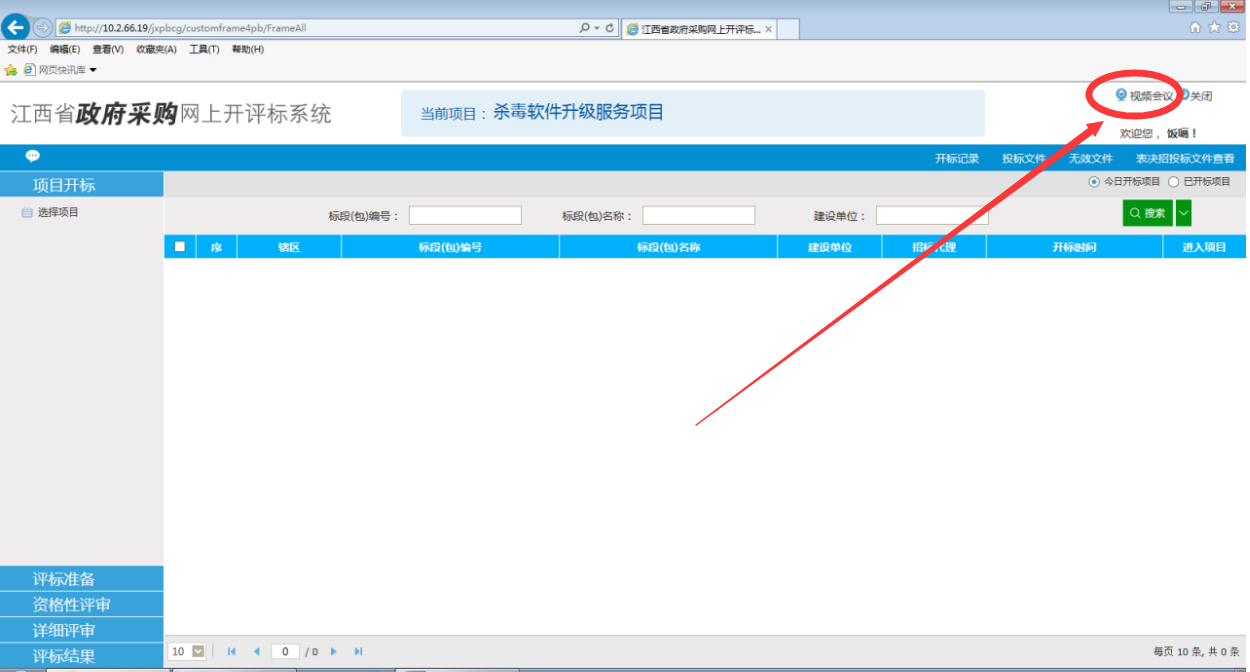 询标系统功能说明：询标系统页面。前置条件：评委选择项目，进入视频会议系统，已推荐组长。操作步骤：1、点击视频会议按钮之后，会自动弹出“新点远程视频音频交流系统”评委端，进入之后，左下角是默认静音状态，如需音频交流，点击解除静音；关闭视频：可关闭头像显示；全场静音：组长权限，选择全场静音，所有人无法音频交流；屏幕分享：可将本电脑桌面共享其他评委观看；评委：显示评委列表；交流：交流区域可进行文字交流，如下图：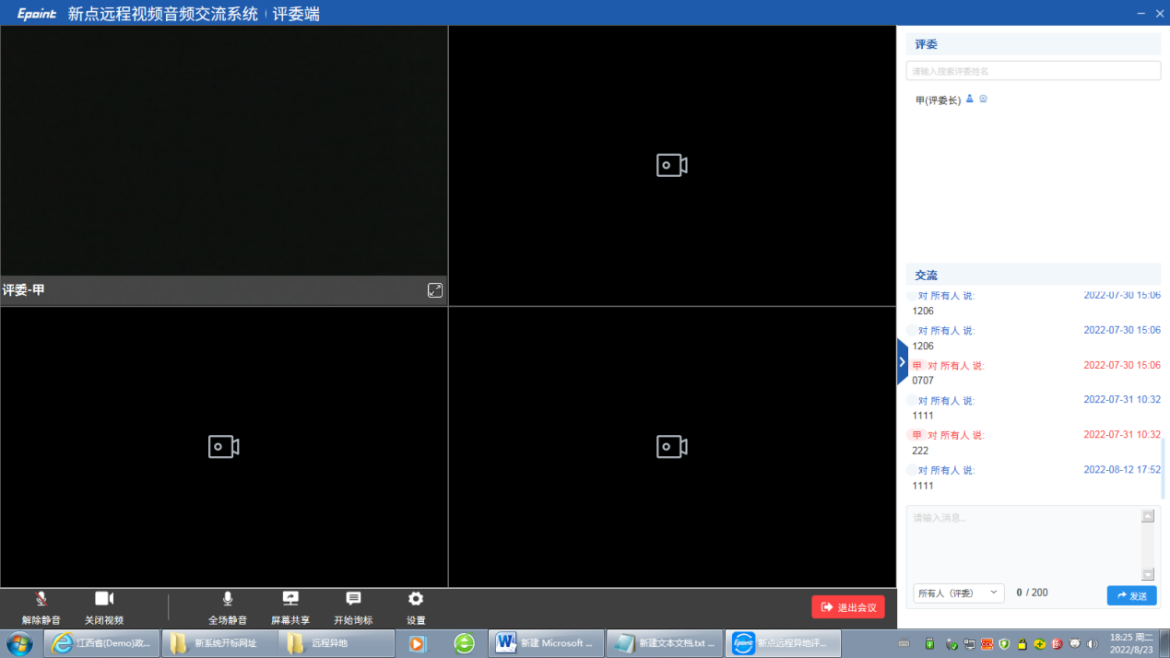 投标人列表功能说明：投标人列表。前置条件：点击“开始询标”后，弹出投标人列表。操作步骤：评委可选择对应单位点击开始询标进行后续询标操作，如下图：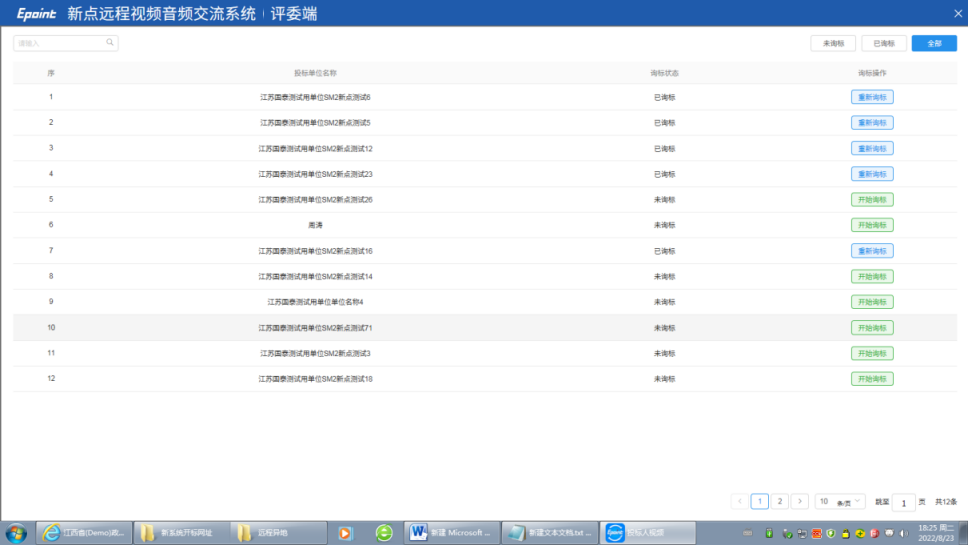 点击“开始询标”，弹出消息提示，选择“确认”，如下图：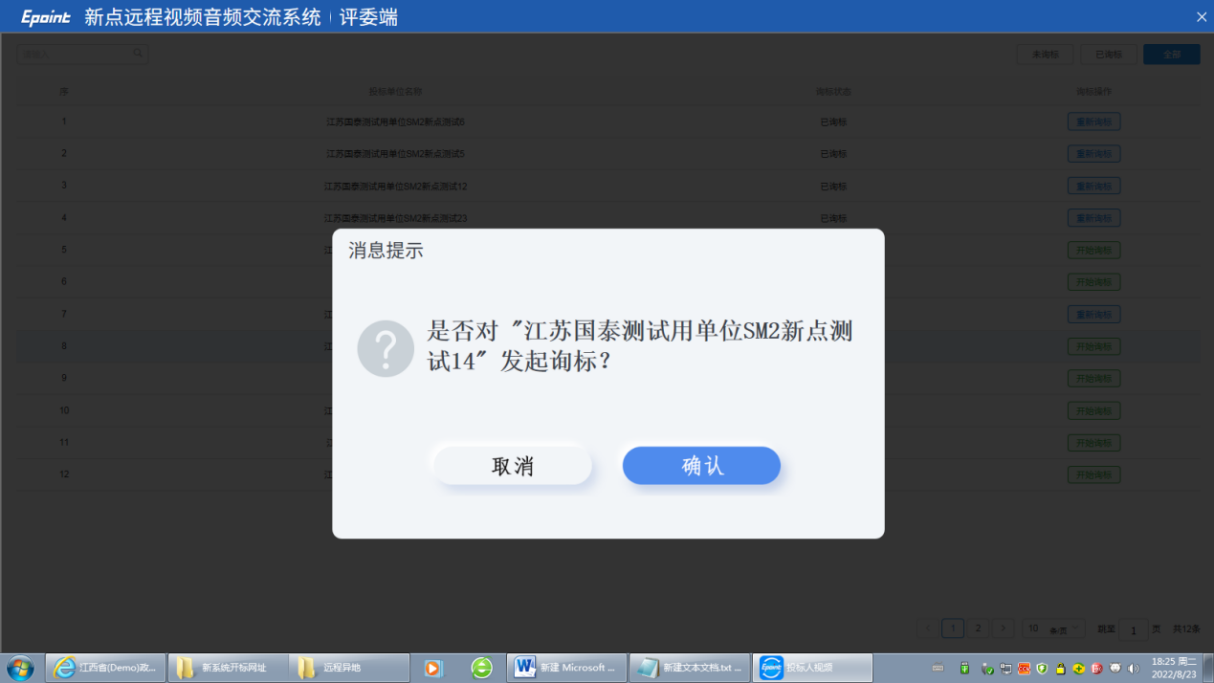 投标人响应询标之后，评委端会出现投标人虚拟画面，进入系统默认静音，如需语音交流，点击左下角“解除静音”，即可语音交流，右下角交流区可与投标人进行文字交流，如下图：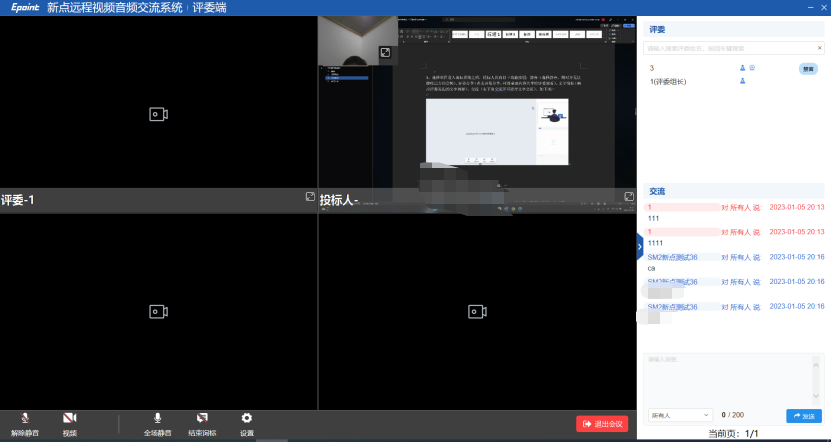 结束询标功能说明：评委结束询标操作。前置条件：评委相应询标工作已完成。操作步骤：1、若询标结束，点击结束询标，选择对应单位，点击结束询标，如下图：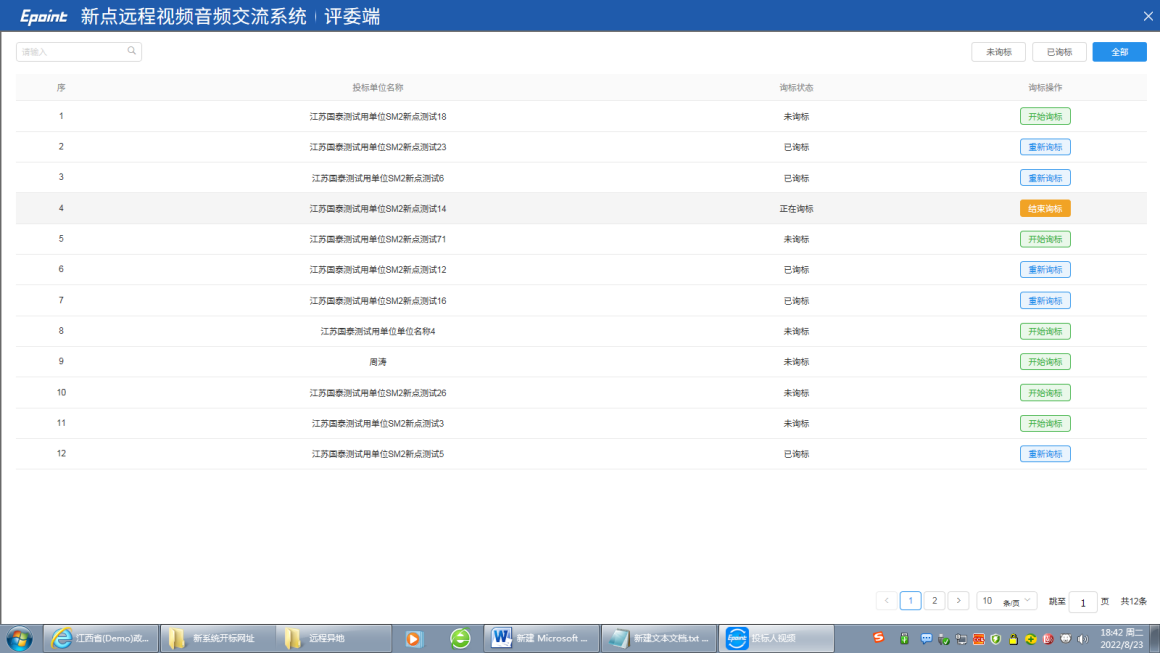 2、弹出提示“是否结束询标”，点击“是”，如下图：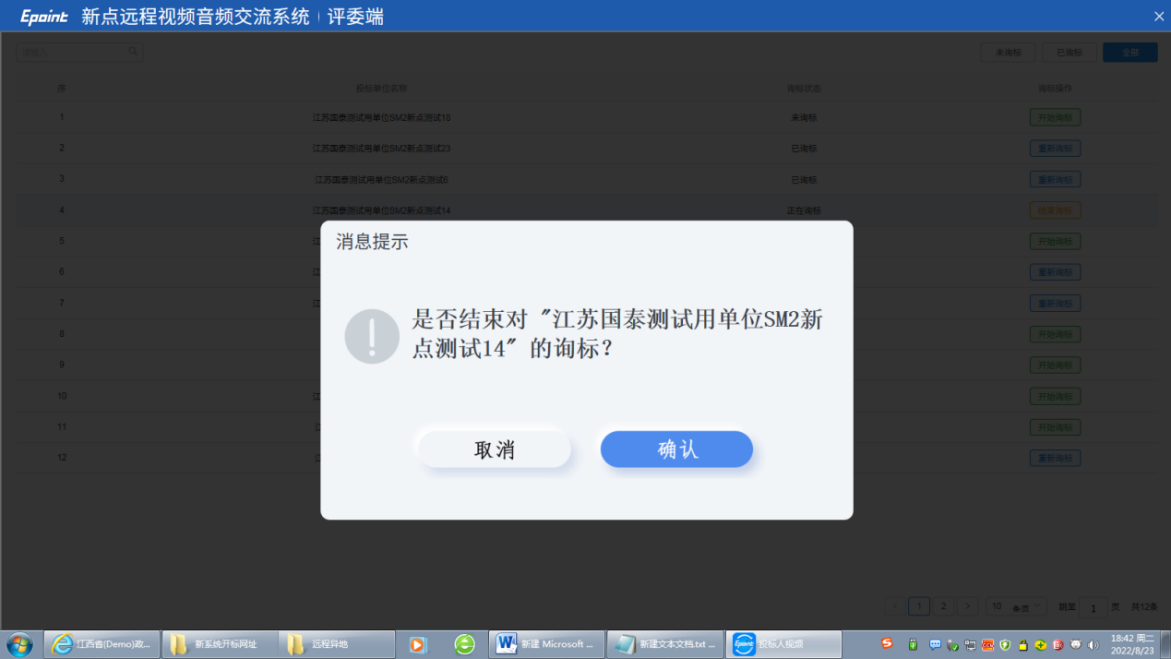 